Case Study: Project Management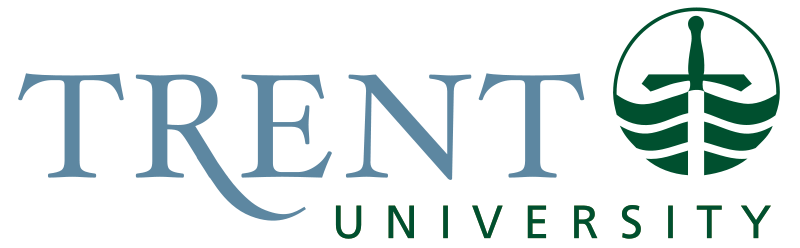 John is excited to be part of a year-long community- based research project studying the attitudes and perceptions that people in the region of Haliburton have toward renewable energy and climate change. The community organization is a long-standing and respected environmental group that has worked with John’s university many times before. The project also supports and complements work being done to develop a local municipal climate change plan. It’s work that John finds interesting and he feels like it’s making a difference. Plus, he’s hoping it will give him a leg up on his application to do a master in planning in the next year or two. Despite his enthusiasm, John is frustrated with the how the project is moving forward. His challenge is that it’s a group project and, in forming the team, he and his roommate partnered with two friends from their intermural basketball team. The team had known each other since second year and got along well. But, where John is serious and keen on the project, his partners are only in the course because it’s a required credit. They’d rather be in a conventional course and write a lab reports, essay, and exams. Working with community partners takes more time that they want to spend on the course. In hindsight, John wishes that he’d thought more about who he partnered with, and that they’d spent more time laying out their expectations, roles and responsibilities when the project was getting started. But the project is well underway and he needs to figure out some ideas for improving the performance of the group in completing the project. What are some things John might do to help his group work more effective together? Can you imagine any situation that John should go to the community group or the professor about the group dynamics? If John went to them, what do you think the community group or professor would do about the group dynamics? 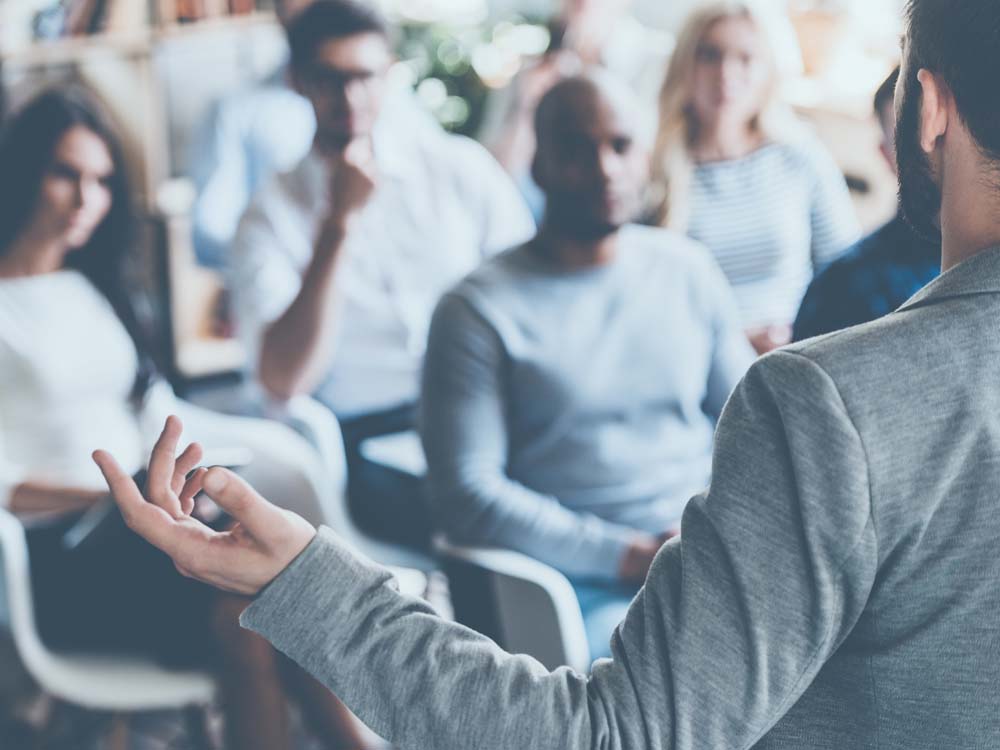 